Five-Factor Model of Personality (OCEAN)Openness to Experience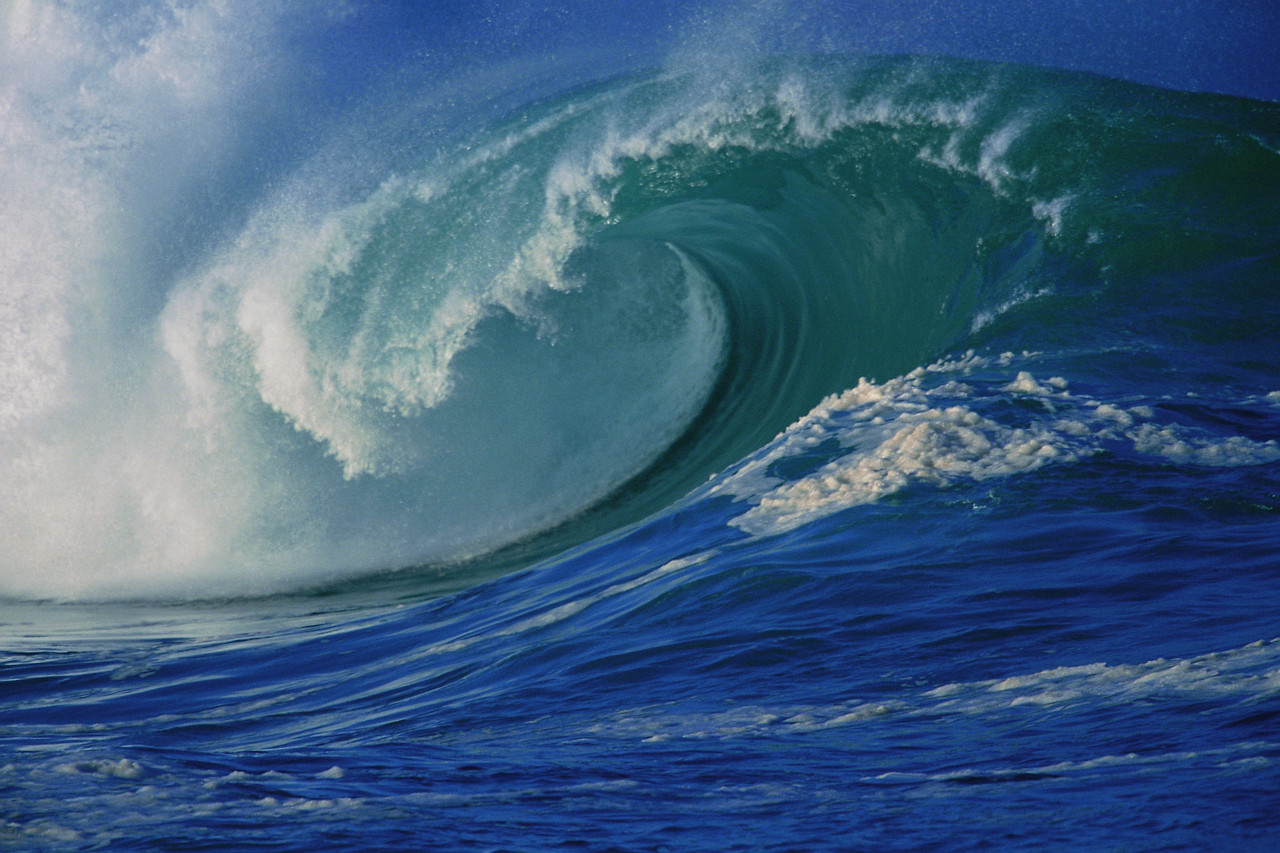 	Original-Conventional	Imaginative-Down to Earth	Creative-Uncreative	Broad Interests-Narrow Interests	Complex-Simple	Curious-UncuriousConscientiousness-Undirectedness	Conscientiousness-Negligent	Careful-Careless	Reliable-Undependable	Well-Organized-Disorganized	Self-Disciplined-Weak-willed	Persevering-QuittingExtraversion	Sociable-Retiring	Fun loving-Sober	Affectionate-Reserved	Friendly-Aloof	Spontaneous-Inhibited	Talkative-QuietAgreeableness-Antagonism	Good natured-Irritable	Soft hearted-Ruthless	Courteous-Rude	Forgiving-Vengeful	Sympathetic-Callous	Agreeable-DisagreeableNeuroticism	Worrying-Calm	Nervous-At Ease	High-Strung-Relaxed	Insecure-Secure	Self-Pitying-Self-Satisfied	Vulnerable-HardySource:  McCrae, R.R. & Costa, P.T., Jr.  (1987).  Validation of the five-factor model of personality across instruments and observers.  Journal of Personality and Social Psychology, 52, 81-90..DIRECTIONS: Take at least five of the BIG FIVE PERSONALITY TESTS found online.  There are several linked to the class website.  How do they compare?  Do they accurately describe you?  What might be some weaknesses of this test?Five-Factor Model of Personality (OCEAN)Openness to Experience	Original-Conventional	Imaginative-Down to Earth	Creative-Uncreative	Broad Interests-Narrow Interests	Complex-Simple	Curious-UncuriousConscientiousness-Undirectedness	Conscientiousness-Negligent	Careful-Careless	Reliable-Undependable	Well-Organized-Disorganized	Self-Disciplined-Weak-willed	Persevering-QuittingExtraversion	Sociable-Retiring	Fun loving-Sober	Affectionate-Reserved	Friendly-Aloof	Spontaneous-Inhibited	Talkative-QuietAgreeableness-Antagonism	Good natured-Irritable	Soft hearted-Ruthless	Courteous-Rude	Forgiving-Vengeful	Sympathetic-Callous	Agreeable-DisagreeableNeuroticism	Worrying-Calm	Nervous-At Ease	High-Strung-Relaxed	Insecure-Secure	Self-Pitying-Self-Satisfied	Vulnerable-HardySource:  McCrae, R.R. & Costa, P.T., Jr.  (1987).  Validation of the five-factor model of personality across instruments and observers.  Journal of Personality and Social Psychology, 52, 81-90..DIRECTIONS: Take at least five of the BIG FIVE PERSONALITY TESTS found online.  There are several linked to the class website.  How do they compare?  Do they accurately describe you?  What might be some weaknesses of this test?